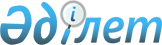 О районном бюджете на 2023-2025 годыРешение Бейнеуского районного маслихата Мангистауской области от 22 декабря 2022 года № 28/249.
      В соответствии с Бюджетным кодексом Республики Казахстан, Законом Республики Казахстан "О местном государственном управлении и самоуправлении в Республике Казахстан" и решением Мангистауского областного маслихата от 9 декабря 2022 года №16/175 "Об областном бюджете на 2023-2025 годы", Бейнеуский районный маслихат РЕШИЛ:
      1. Утвердить районный бюджет на 2023-2025 годы согласно приложениям 1, 2 и 3 к настоящему решению соответственно, в том числе на 2023 год в следующих объемах:
      1) доходы – 7 386 266,6 тысяч тенге, в том числе по:
      налоговым поступлениям – 3 940 910,6 тысяч тенге;
      неналоговым поступлениям – 32 441,0 тысяч тенге;
      поступлениям от продажи основного капитала – 58 659,0 тысяч тенге;
      поступлениям трансфертов – 3 354 256,0 тысяч тенге;
      2) затраты – 7 624 838,4 тысяч тенге;
      3) чистое бюджетное кредитование – 75 545,0 тысяч тенге;
      бюджетные кредиты – 160 425,0 тысяч тенге;
      погашение бюджетных кредитов – 84 880,0 тысяч тенге;
      4) сальдо по операциям с финансовыми активами – 0 тенге;
      приобретение финансовых активов – 0 тенге;
      поступления от продажи финансовых активов государства– 0 тенге;
      5) дефицит (профицит) бюджета – -314 116,8 тысяч тенге;
      6) финансирование дефицита (использование профицита) бюджета –
      314 116,8 тысячи тенге;
      поступление займов - 155 250,0 тысячи тенге;
      погашение займов - 84 880,0 тысяч тенге;
      используемые остатки бюджетных средств - 243 746,8 тысяч тенге.
      Сноска. Пункт 1 в редакции решения Бейнеуского районного маслихата Мангистауской области от 08.12.2023 № 9/77 (вводится в действие с 01.01.2023).


      2. Принять к сведению, что из областного бюджета на 2023 год в районный бюджет выделена субвенция в сумме 1 710 711,0 тысяча тенге.
      3. Учесть, что из районного бюджета на 2023 год в бюджеты сел и сельского округа выделена субвенция в сумме 255 255,0 тысяч тенге, в том числе:
      села Акжигит – 40 886,0 тысяч тенге;
      села Бейнеу – 13 382,0 тысячи тенге;
      села Боранкул – 57 898,0 тысяч тенге;
      села Есет – 19 365,0 тысяч тенге;
      сельский округ Сам – 19 018,0 тысяч тенге;
      села Сарга – 20 398,0 тысяч тенге;
      села Сынгырлау – 20 764,0 тысячи тенге;
      села Тажен – 19 270,0 тысяч тенге;
      села Толеп – 23 258,0 тысяч тенге;
      села Турыш – 21 016,0 тысяч тенге.
      4. Учесть, что установлены нормативы распределения доходов в районный бюджет на 2023 год в следующих размерах:
      1) корпоративный подоходный налог с юридических лиц, за исключением поступлений от субъектов крупного предпринимательства и организаций нефтяного сектора – 100 процентов;
      2) индивидуальный подоходный налог с доходов, облагаемых у источника выплаты – 19 процентов;
      3) индивидуальный подоходный налог с доходов, не облагаемых у источника выплаты – 100 процентов;
      4) индивидуальный подоходный налог с доходов иностранных граждан, не облагаемых у источника выплаты – 100 процентов;
      5) социальный налог – 15,3 процентов.
      Сноска. Пункт 4 в редакции решения Бейнеуского районного маслихата Мангистауской области от 08.12.2023 № 9/77 (вводится в действие с 01.01.2023).


      5. Утвердить резерв акимата района в сумме 5000,0 тысяч тенге.
      6. Принять к сведению, что в районный бюджет на 2023 год из республиканского, областного бюджета и Национального фонда выделены целевые текущие трансферты, целевые трансферты на развитие и бюджетные кредиты в сумме 1 798 795,0 тысячи тенге. Порядок их использования определяется на основании постановления акимата района.
      Сноска. Пункт 6 в редакции решения Бейнеуского районного маслихата Мангистауской области от 08.12.2023 № 9/77 (вводится в действие с 01.01.2023).


      7. Утвердить перечень бюджетных программ развития районного бюджета направленных на реализацию бюджетных инвестиционных проектов на 2023-2025 годы, согласно приложениям 4, 5 и 6 к настоящему решению.
      8. Настоящее решение вводится в действие с 1 января 2023 года. Бюджет района на 2023 год
      Сноска. Приложение 1 в редакции решения Бейнеуского районного маслихата Мангистауской области от 08.12.2023 № 9/77 (вводится в действие с 01.01.2023). Бюджет района на 2024 год Бюджет района на 2025 год Перечень бюджетных программ развития районного бюджета направленных на реализацию бюджетных инвестиционных проектов (программ) на 2023 год
      Сноска. Приложение 4 в редакции решения Бейнеуского районного маслихата Мангистауской области от 13.10.2023 № 5/56 (вводится в действие с 01.01.2023). Перечень бюджетных программ развития районного бюджета направленных  на реализацию бюджетных инвестиционных проектов (программ)  на 2024 год Перечень бюджетных программ развития районного бюджета направленных на реализацию бюджетных инвестиционных проектов (программ) на 2025 год
					© 2012. РГП на ПХВ «Институт законодательства и правовой информации Республики Казахстан» Министерства юстиции Республики Казахстан
				
      Секретар Бейнеуского районного маслихата 

К.Мансуров
Приложение1 к решению Бейнеуского районногомаслихата от 22 декабря 2022 года№28/249
Категория
Категория
Категория
Категория
Сумма, тысяч тенге
Класс
Класс
Класс
Сумма, тысяч тенге
Подкласс
Подкласс
Сумма, тысяч тенге
Наименование 
Сумма, тысяч тенге
1. ДОХОДЫ
7 386 266,6
1
Налоговые поступления
3 940 910,6
01
Подоходный налог
481 410,1
1
Корпоративный подоходный налог
66 100,0
2
Индивидуальный подоходный налог
415 310,1
03
Социальный налог
175 950,0
1
Социальный налог
175 950,0
04
Hалоги на собственность
3 150 944,5
1
Hалоги на имущество
3 119 308,5
3
Земельный налог
1 926,0
4
Hалог на транспортные средства
29 710,0
05
Внутренние налоги на товары, работы и услуги
27 892,0
2
Акцизы
6 605,0
3
Поступления за использование природных и других ресурсов
11 391,0
4
Сборы за ведение предпринимательской и профессиональной деятельности
9 896,0
07
Прочие налоги
294,0
1
Прочие налоги
294,0
08
Обязательные платежи, взимаемые за совершение юридически значимых действий и (или) выдачу документов уполномоченными на то государственными органами или должностными лицами
104 420,0
1
Государственная пошлина
104 420,0
2
Неналоговые поступления
32 441,0
01
Доходы от государственной собственности
10 316,0
5
Доходы от аренды имущества, находящегося в государственной собственности
10 242,0
7
Вознаграждения по кредитам, выданным из государственного бюджета
74,0
03
Поступления денег от проведения государственных закупок, организуемых государственными учреждениями, финансируемыми из государственного бюджета
433,0
1
Поступления денег от проведения государственных закупок, организуемых государственными учреждениями, финансируемыми из государственного бюджета
433,0
04
Штрафы, пени, санкции, взыскания, налагаемые государственными учреждениями, финансируемыми из государственного бюджета, а также содержащимися и финансируемыми из бюджета (сметы расходов) Национального Банка Республики Казахстан
1 649,0
1
Штрафы, пени, санкции, взыскания, налагаемые государственными учреждениями, финансируемыми из государственного бюджета, а также содержащимися и финансируемыми из бюджета (сметы расходов) Национального Банка Республики Казахстан, за исключением поступлений от организаций нефтяного сектора, в Фонд компенсации потерпевшим, Фонд поддержки инфраструктуры образования и Специальный государственный фонд
1 649,0
06
Прочие неналоговые поступления
20 043,0
1
Прочие неналоговые поступления
20 043,0
3
Поступления от продажи основного капитала
58 659,0
01
Продажа государственного имущества, закрепленного за государственными учреждениями
1 064,0
1
Продажа государственного имущества, закрепленного за государственными учреждениями
1 064,0
03
Продажа земли и нематериальных активов
57 595,0
1
Продажа земли
57 420,0
2
Продажа нематериальных активов
175,0
4
Поступления трансфертов 
3 354 256,0
02
Трансферты из вышестоящих органов государственного управления
3 354 256,0
2
Трансферты из областного бюджета
3 354 256,0
Функциональная группа
Функциональная группа
Функциональная группа
Функциональная группа
Сумма, тысяч тенге
Администратор бюджетных программ
Администратор бюджетных программ
Администратор бюджетных программ
Сумма, тысяч тенге
Программа
Программа
Сумма, тысяч тенге
Наименование 
Сумма, тысяч тенге
2. Затраты
7 624 838,4
01
Государственные услуги общего характера
1 701 037,3
112
Аппарат маслихата района (города областного значения)
53 538,7
001
Услуги по обеспечению деятельности маслихата района (города областного значения)
53 057,5
005
Повышение эффективности деятельности депутатов маслихатов
481,2
122
Аппарат акима района (города областного значения)
342 894,0
001
Услуги по обеспечению деятельности акима района (города областного значения)
342 894,0
459
Отдел экономики и финансов района (города областного значения)
2 029,5
003
Проведение оценки имущества в целях налогообложения
2 029,5
454
Отдел предпринимательства и сельского хозяйства района (города областного значения)
47 174,0
001
Услуги по реализации государственной политики на местном уровне в области развития предпринимательства и сельского хозяйства
47 174,0
458
Отдел жилищно-коммунального хозяйства, пассажирского транспорта и автомобильных дорог района (города областного значения)
136 359,0
001
Услуги по реализации государственной политики на местном уровне в области жилищно-коммунального хозяйства, пассажирского транспорта и автомобильных дорог 
98 306,0
013
Капитальные расходы государственного органа
38 053,0
459
Отдел экономики и финансов района (города областного значения)
1 015 107,8
001
Услуги по реализации государственной политики в области формирования и развития экономической политики, государственного планирования, исполнения бюджета и управления коммунальной собственностью района (города областного значения)
62 647,8
113
Целевые текущие трансферты нижестоящим бюджетам
767 834,0
114
Целевые трансферты на развитие нижестоящим бюджетам
184 626,0
486
Отдел земельных отношений, архитектуры и градостроительства района (города областного значения)
53 600,0
001
Услуги по реализации государственной политики в области регулирования земельных отношений, архитектуры и градостроительства на местном уровне
53 600,0
801
Отдел занятости, социальных программ и регистрации актов гражданского состояния района (города областного значения)
50 334,3
001
Услуги по реализации государственной политики на местном уровне в сфере занятости, социальных программ и регистрации актов гражданского состояния
50 334,3
02
Оборона
55 518,7
122
Аппарат акима района (города областного значения)
55 518,7
005
Мероприятия в рамках исполнения всеобщей воинской обязанности
14 407,0
006
Предупреждение и ликвидация чрезвычайных ситуаций масштаба района (города областного значения)
41 111,7
03
Общественный порядок, безопасность, правовая, судебная, уголовно-исполнительная деятельность
3 213,5
458
Отдел жилищно-коммунального хозяйства, пассажирского транспорта и автомобильных дорог района (города областного значения)
3 213,5
021
Обеспечение безопасности дорожного движения в населенных пунктах
3 213,5
06
Социальная помощь и социальное обеспечение
2 454 214,4
801
Отдел занятости, социальных программ и регистрации актов гражданского состояния района (города областного значения)
1 671 716,2
004
Программа занятости
868 147,2
006
Оказание социальной помощи на приобретение топлива специалистам здравоохранения, образования, социального обеспечения, культуры, спорта и ветеринарии в сельской местности в соответствии с законодательством Республики Казахстан
50 444,9
009
Материальное обеспечение детей с инвалидностью, воспитывающихся и обучающихся на дому
3 672,9
010
Государственная адресная социальная помощь
208 204,8
011
Социальная помощь отдельным категориям нуждающихся граждан по решениям местных представительных органов
229 347,5
014
Оказание социальной помощи нуждающимся гражданам на дому
84 612,0
017
Обеспечение нуждающихся лиц с инвалидностью протезно-ортопедическими, сурдотехническими и тифлотехническими средствами, специальными средствами передвижения, обязательными гигиеническими средствами, а также предоставление услуг санаторно-курортного лечения, специалиста жестового языка, индивидуальных помощников в соответствии с индивидуальной программой реабилитации лица с инвалидностью
146 730,9
018
Оплата услуг по зачислению, выплате и доставке пособий и других социальных выплат
328,5
020
Размещение государственного социального заказа в неправительственных организациях
2 190,1
023
Обеспечение деятельности центров занятости населения
78 037,4
451
Отдел занятости и социальных программ района (города областного значения)
769 637,0
004
Оказание социальной помощи на приобретение топлива специалистам здравоохранения, образования, социального обеспечения, культуры, спорта и ветеринарии в сельской местности в соответствии с законодательством Республики Казахстан
52 235,7
005
Государственная адресная социальная помощь
207 233,2
007
Социальная помощь отдельным категориям нуждающихся граждан по решениям местных представительных органов
169 819,5
010
Материальное обеспечение детей с инвалидностью, воспитывающихся и обучающихся на дому
2 156,3
014
Оказание социальной помощи нуждающимся гражданам на дому
58 619,0
017
Обеспечение нуждающихся лиц с инвалидностью протезно-ортопедическими, сурдотехническими и тифлотехническими средствами, специальными средствами передвижения, обязательными гигиеническими средствами, а также предоставление услуг санаторно-курортного лечения, специалиста жестового языка, индивидуальных помощников в соответствии с индивидуальной программой реабилитации лица с инвалидностью
204 633,1
001
Услуги по реализации государственной политики на местном уровне в области обеспечения занятости и реализации социальных программ для населения
35 350,0
011
Оплата услуг по зачислению, выплате и доставке пособий и других социальных выплат
2 517,7
021
Капитальные расходы государственного органа
25 312,0
054
Размещение государственного социального заказа в неправительственных организациях
11 760,5
458
Отдел жилищно-коммунального хозяйства, пассажирского транспорта и автомобильных дорог района (города областного значения)
12 861,2
094
Предоставление жилищных сертификатов как социальная помощь 
12 861,2
07
Жилищно-коммунальное хозяйство
1 127 134,5
458
Отдел жилищно-коммунального хозяйства, пассажирского транспорта и автомобильных дорог района (города областного значения)
478 093,2
003
Организация сохранения государственного жилищного фонда
10 434,2
029
Развитие системы водоснабжения и водоотведения
112 790,0
033
Проектирование, развитие и (или) обустройство инженерно-коммуникационной инфраструктуры
354 869,0
467
Отдел строительства района (города областного значения)
20 259,6
004
Проектирование, развитие и (или) обустройство инженерно-коммуникационной инфраструктуры
10 007,6
005
Развитие коммунального хозяйства
5 750,0
006
Развитие системы водоснабжения и водоотведения
4 502,0
458
Отдел жилищно-коммунального хозяйства, пассажирского транспорта и автомобильных дорог района (города областного значения)
609 301,4
012
Функционирование системы водоснабжения и водоотведения
101 840,6
015
Освещение улиц в населенных пунктах
468 717,8
016
Обеспечение санитарии населенных пунктов
38 743,0
467
Отдел строительства района (города областного значения)
0,1
058
Развитие системы водоснабжения и водоотведения в сельских населенных пунктах
0,1
486
Отдел земельных отношений, архитектуры и градостроительства района (города областного значения)
19 480,2
009
Изъятие земельных участков для государственных нужд
19 480,2
08
Культура, спорт, туризм и информационное пространство
680 379,8
467
Отдел строительства района (города областного значения),
18 184,0
011
Развитие объектов культуры
18 184,0
819
Отдел внутренней политики, культуры, развития языков и спорта района (города областного значения)
339 751,0
009
Поддержка культурно-досуговой работы
339 751,0
819
Отдел внутренней политики, культуры, развития языков и спорта района (города областного значения)
18 790,0
014
Проведение спортивных соревнований на районном (города областного значения) уровне
3 790,0
015
Подготовка и участие членов сборных команд района (города областного значения) по различным видам спорта на областных спортивных соревнованиях
15 000,0
819
Отдел внутренней политики, культуры, развития языков и спорта района (города областного значения)
151 938,0
005
Услуги по проведению государственной информационной политики
2 310,0
007
Функционирование районных (городских) библиотек
149 628,0
819
Отдел внутренней политики, культуры, развития языков и спорта района (города областного значения)
151 716,8
001
Услуги по реализации государственной политики на местном уровне в области внутренней политики, культуры, развития языков и спорта
56 414,8
004
Реализация мероприятий в сфере молодежной политики
95 302,0
10
Сельское, водное, лесное, рыбное хозяйство, особо охраняемые природные территории, охрана окружающей среды и животного мира, земельные отношения
21 287,0
459
Отдел экономики и финансов района (города областного значения)
21 287,0
099
Реализация мер по оказанию социальной поддержки специалистов
21 287,0
11
Промышленность, архитектурная, градостроительная и строительная деятельность
73 767,2
467
Отдел строительства района (города областного значения)
68 211,0
001
Услуги по реализации государственной политики на местном уровне в области строительства
68 211,0
486
Отдел земельных отношений, архитектуры и градостроительства района (города областного значения)
5 556,2
004
Разработка схем градостроительного развития территории района и генеральных планов населенных пунктов
5 556,2
12
Транспорт и коммуникации
59 609,0
458
Отдел жилищно-коммунального хозяйства, пассажирского транспорта и автомобильных дорог района (города областного значения)
59 609,0
023
Обеспечение функционирования автомобильных дорог
10 000,0
037
Субсидирование пассажирских перевозок по социально значимым городским (сельским), пригородным и внутрирайонным сообщениям
49 609,0
13
Прочие
683 733,0
458
Отдел жилищно-коммунального хозяйства, пассажирского транспорта и автомобильных дорог района (города областного значения)
264 568,0
062
Реализация мероприятий по социальной и инженерной инфраструктуре в сельских населенных пунктах в рамках проекта "Ауыл-Ел бесігі"
257 020,0
064
Развитие социальной и инженерной инфраструктуры в сельских населенных пунктах в рамках проекта "Ауыл-Ел бесігі"
7 548,0
467
Отдел строительства района (города областного значения)
419 165,0
079
Развитие социальной и инженерной инфраструктуры в сельских населенных пунктах в рамках проекта "Ауыл-Ел бесігі"
419 165,0
14
Обслуживание долга
51 864,0
459
Отдел экономики и финансов района (города областного значения)
51 864,0
021
Обслуживание долга местных исполнительных органов по выплате вознаграждений и иных платежей по займам из областного бюджета
51 864,0
15
Трансферты
713 080,0
459
Отдел экономики и финансов района (города областного значения)
713 080,0
006
Возврат неиспользованных (недоиспользованных) целевых трансфертов
1 919,0
024
Целевые текущие трансферты из нижестоящего бюджета на компенсацию потерь вышестоящего бюджета в связи с изменением законодательства
229 234,0
038
Субвенции
255 255,0
054
Возврат сумм неиспользованных (недоиспользованных) целевых трансфертов, выделенных из республиканского бюджета за счет целевого трансферта из Национального фонда Республики Казахстан
226 672,0
3. Чистое бюджетное кредитование
75 545,0
Бюджетные кредиты
160 425,0
10
Сельское, водное, лесное, рыбное хозяйство, особо охраняемые природные территории, охрана окружающей среды и животного мира, земельные отношения
160 425,0
459
Отдел экономики и финансов района (города областного значения)
160 425,0
018
Бюджетные кредиты для реализации мер социальной поддержки специалистов
160 425,0
Погашение бюджетных кредитов
84 880,0
5
Погашение бюджетных кредитов
84 880,0
01
Погашение бюджетных кредитов
84 880,0
1
Погашение бюджетных кредитов, выданных из государственного бюджета
84 880,0
4. Сальдо по операциям с финансовыми активами
0
Приобретение финансовых активов
0
Поступления от продажи финансовых активов государства
0
5. Дефицит (профицит) бюджета
-314 116,8
6. Финансирование дефицита (использование профицита) бюджета
314 116,8
Поступление займов
155 250,0
7
Поступления займов
155 250,0
01
Внутренние государственные займы
155 250,0
2
Договоры займа
155 250,0
Погашение займов
84 880,0
16
Погашение займов
84 880,0
459
Отдел экономики и финансов района (города областного значения)
84 880,0
005
Погашение долга местного исполнительного органа перед вышестоящим бюджетом
84 880,0
Используемые остатки бюджетных средств
243 746,8
8
Используемые остатки бюджетных средств
243 746,8
01
Остатки бюджетных средств
243 746,8
1
Свободные остатки бюджетных средств
243 746,8Приложение 2к решению Бейнеуского районногомаслихата от 22 декабря 2022 года№28/249
Категория
Категория
Категория
Категория
Сумма, тысяч тенге
Класс
Класс
Класс
Сумма, тысяч тенге
Подкласс
Подкласс
Сумма, тысяч тенге
Наименование 
Сумма, тысяч тенге
1. Доходы
6 684 109,0
1
Налоговые поступления
3 839 456,0
01
Подоходный налог
769 798,0
1
Корпоративный подоходный налог
53 019,0
2
Индивидуальный подоходный налог
716 779,0
03
Социальный налог
493 373,0
1
Социальный налог
493 373,0
04
Hалоги на собственность
2 549 133,0
1
Hалоги на имущество
2 532 847,0
3
Земельный налог
5 672,0
4
Hалог на транспортные средства
10 614,0
05
Внутренние налоги на товары, работы и услуги
19 592,0
2
Акцизы
5 513,0
3
Поступления за использование природных и других ресурсов
6 181,0
4
Сборы за ведение предпринимательской и профессиональной деятельности
7 898,0
07
Прочие налоги
418,0
1
Прочие налоги
418,0
08
Обязательные платежи, взимаемые за совершение юридически значимых действий и (или) выдачу документов уполномоченными на то государственными органами или должностными лицами
7 142,0
1
Государственная пошлина
7 142,0
2
Неналоговые поступления
67 300,0
01
Доходы от государственной собственности
58 884,0
5
Доходы от аренды имущества, находящегося в государственной собственности
8 483,0
7
Вознаграждения по кредитам, выданным из государственного бюджета
50 401,0
03
Поступления денег от проведения государственных закупок, организуемых государственными учреждениями, финансируемыми из государственного бюджета
433,0
1
Поступления денег от проведения государственных закупок, организуемых государственными учреждениями, финансируемыми из государственного бюджета
433,0
06
Прочие неналоговые поступления
7 983,0
1
Прочие неналоговые поступления
7 983,0
3
Поступления от продажи основного капитала
16 140,0
01
Продажа государственного имущества, закрепленного за государственными учреждениями
956,0
1
Продажа государственного имущества, закрепленного за государственными учреждениями
956,0
03
Продажа земли и нематериальных активов
15 184,0
1
Продажа земли
15 184,0
4
Поступления трансфертов 
2 761 213,0
02
Трансферты из вышестоящих органов государственного управления
2 761 213,0
2
Трансферты из областного бюджета
2 761 213,0
Функциональная группа
Функциональная группа
Функциональная группа
Функциональная группа
Сумма, тысяч тенге
Администратор бюджетных программ
Администратор бюджетных программ
Администратор бюджетных программ
Сумма, тысяч тенге
Программа
Программа
Сумма, тысяч тенге
Наименование 
Сумма, тысяч тенге
2. Затраты
6 684 109,0
01
Государственные услуги общего характера
1 262 205,0
112
Аппарат маслихата района (города областного значения)
47 368,0
001
Услуги по обеспечению деятельности маслихата района (города областного значения)
47 368,0
122
Аппарат акима района (города областного значения)
313 272,0
001
Услуги по обеспечению деятельности акима района (города областного значения)
313 272,0
459
Отдел экономики и финансов района (города областного значения)
2 430,0
003
Проведение оценки имущества в целях налогообложения
2 430,0
454
Отдел предпринимательства и сельского хозяйства района (города областного значения)
45 963,0
001
Услуги по реализации государственной политики на местном уровне в области развития предпринимательства и сельского хозяйства
45 963,0
458
Отдел жилищно-коммунального хозяйства, пассажирского транспорта и автомобильных дорог района (города областного значения)
99 073,0
001
Услуги по реализации государственной политики на местном уровне в области жилищно-коммунального хозяйства, пассажирского транспорта и автомобильных дорог 
40 073,0
013
Капитальные расходы государственного органа
59 000,0
459
Отдел экономики и финансов района (города областного значения)
639 415,0
001
Услуги по реализации государственной политики в области формирования и развития экономической политики, государственного планирования, исполнения бюджета и управления коммунальной собственностью района (города областного значения)
53 159,0
113
Целевые текущие трансферты нижестоящим бюджетам
586 256,0
486
Отдел земельных отношений, архитектуры и градостроительства района (города областного значения)
39 483,0
001
Услуги по реализации государственной политики в области регулирования земельных отношений, архитектуры и градостроительства на местном уровне
39 483,0
801
Отдел занятости, социальных программ и регистрации актов гражданского состояния района (города областного значения)
75 201,0
001
Услуги по реализации государственной политики на местном уровне в сфере занятости, социальных программ и регистрации актов гражданского состояния
75 201,0
02
Оборона
15 341,0
122
Аппарат акима района (города областного значения)
15 341,0
005
Мероприятия в рамках исполнения всеобщей воинской обязанности
15 341,0
03
Общественный порядок, безопасность, правовая, судебная, уголовно-исполнительная деятельность
3 599,0
458
Отдел жилищно-коммунального хозяйства, пассажирского транспорта и автомобильных дорог района (города областного значения)
3 599,0
021
Обеспечение безопасности дорожного движения в населенных пунктах
3 599,0
06
Социальная помощь и социальное обеспечение
3 111 169,0
801
Отдел занятости, социальных программ и регистрации актов гражданского состояния района (города областного значения)
3 108 169,0
004
Программа занятости
1 523 620,0
006
Оказание социальной помощи на приобретение топлива специалистам здравоохранения, образования, социального обеспечения, культуры, спорта и ветеринарии в сельской местности в соответствии с законодательством Республики Казахстан
53 482,0
007
Оказание жилищной помощи
3 000,0
009
Материальное обеспечение детей-инвалидов, воспитывающихся и обучающихся на дому
10 217,0
010
Государственная адресная социальная помощь
366 555,0
011
Социальная помощь отдельным категориям нуждающихся граждан по решениям местных представительных органов
391 151,0
014
Оказание социальной помощи нуждающимся гражданам на дому
137 501,0
017
Обеспечение нуждающихся инвалидов обязательными гигиеническими средствами и предоставление услуг специалистами жестового языка, индивидуальными помощниками в соответствии с индивидуальной программой реабилитации инвалида
367 093,0
018
Оплата услуг по зачислению, выплате и доставке пособий и других социальных выплат
742,0
020
Размещение государственного социального заказа в неправительственных организациях
39 996,0
023
Обеспечение деятельности центров занятости населения
115 375,0
050
Обеспечение прав и улучшение качества жизни инвалидов в Республике Казахстан
99 437,0
458
Отдел жилищно-коммунального хозяйства, пассажирского транспорта и автомобильных дорог района (города областного значения)
3 000,0
094
Предоставление жилищных сертификатов как социальная помощь 
3 000,0
07
Жилищно-коммунальное хозяйство
749 274,0
458
Отдел жилищно-коммунального хозяйства, пассажирского транспорта и автомобильных дорог района (города областного значения)
239 713,0
003
Организация сохранения государственного жилищного фонда
10 085,0
033
Проектирование, развитие и (или) обустройство инженерно-коммуникационной инфраструктуры
229 628,0
458
Отдел жилищно-коммунального хозяйства, пассажирского транспорта и автомобильных дорог района (города областного значения)
509 561,0
012
Функционирование системы водоснабжения и водоотведения
115 000,0
015
Освещение улиц в населенных пунктах
346 531,0
016
Обеспечение санитарии населенных пунктов
48 030,0
08
Культура, спорт, туризм и информационное пространство
604 778,0
819
Отдел внутренней политики, культуры, развития языков и спорта района (города областного значения)
313 806,0
009
Поддержка культурно-досуговой работы
313 806,0
819
Отдел внутренней политики, культуры, развития языков и спорта района (города областного значения)
21 698,0
014
Проведение спортивных соревнований на районном (города областного значения) уровне
6 698,0
015
Подготовка и участие членов сборных команд района (города областного значения) по различным видам спорта на областных спортивных соревнованиях
15 000,0
819
Отдел внутренней политики, культуры, развития языков и спорта района (города областного значения)
142 645,0
005
Услуги по проведению государственной информационной политики
3 000,0
007
Функционирование районных (городских) библиотек
139 645,0
819
Отдел внутренней политики, культуры, развития языков и спорта района (города областного значения)
126 629,0
001
Услуги по реализации государственной политики на местном уровне в области внутренней политики, культуры, развития языков и спорта
49 696,0
004
Реализация мероприятий в сфере молодежной политики
76 933,0
10
Сельское, водное, лесное, рыбное хозяйство, особо охраняемые природные территории, охрана окружающей среды и животного мира, земельные отношения
20 009,0
459
Отдел экономики и финансов района (города областного значения)
20 009,0
099
Реализация мер по оказанию социальной поддержки специалистов
20 009,0
11
Промышленность, архитектурная, градостроительная и строительная деятельность
50 593,0
467
Отдел строительства района (города областного значения)
50 593,0
001
Услуги по реализации государственной политики на местном уровне в области строительства
50 593,0
12
Транспорт и коммуникации
36 102,0
458
Отдел жилищно-коммунального хозяйства, пассажирского транспорта и автомобильных дорог района (города областного значения)
36 102,0
023
Обеспечение функционирования автомобильных дорог
13 681,0
037
Субсидирование пассажирских перевозок по социально значимым городским (сельским), пригородным и внутрирайонным сообщениям
22 421,0
13
Прочие
525 383,0
458
Отдел жилищно-коммунального хозяйства, пассажирского транспорта и автомобильных дорог района (города областного значения)
370 770,0
064
Развитие социальной и инженерной инфраструктуры в сельских населенных пунктах в рамках проекта "Ауыл-Ел бесігі"
370 770,0
467
Отдел строительства района (города областного значения)
144 613,0
079
Развитие социальной и инженерной инфраструктуры в сельских населенных пунктах в рамках проекта "Ауыл-Ел бесігі"
144 613,0
459
Отдел экономики и финансов района (города областного значения)
10 000,0
012
Резерв местного исполнительного органа района (города областного значения)
10 000,0
14
Обслуживание долга
50 401,0
459
Отдел экономики и финансов района (города областного значения)
50 401,0
021
Обслуживание долга местных исполнительных органов по выплате вознаграждений и иных платежей по займам из областного бюджета
50 401,0
15
Трансферты
255 255,0
459
Отдел экономики и финансов района (города областного значения)
255 255,0
038
Субвенции
255 255,0
3. Чистое бюджетное кредитование
-84 880,0
Бюджетные кредиты
0
10
Сельское, водное, лесное, рыбное хозяйство, особо охраняемые природные территории, охрана окружающей среды и животного мира, земельные отношения
0
459
Отдел экономики и финансов района (города областного значения)
0
018
Бюджетные кредиты для реализации мер социальной поддержки специалистов
0
Погашение бюджетных кредитов
84 880,0
5
Погашение бюджетных кредитов
84 880,0
01
Погашение бюджетных кредитов
84 880,0
1
Погашение бюджетных кредитов, выданных из государственного бюджета
84 880,0
4. Сальдо по операциям с финансовыми активами
0
Приобретение финансовых активов
0
Поступления от продажи финансовых активов государства
0
5. Дефицит (профицит) бюджета
84 880,0
6. Финансирование дефицита (использование профицита) бюджета
-84 880,0
Поступление займов
0
7
Поступления займов
0
01
Внутренние государственные займы
0
2
Договоры займа
0
Погашение займов
84 880,0
16
Погашение займов
84 880,0
459
Отдел экономики и финансов района (города областного значения)
84 880,0
005
Погашение долга местного исполнительного органа перед вышестоящим бюджетом
84 880,0
Используемые остатки бюджетных средств
0
8
Используемые остатки бюджетных средств
0
01
Остатки бюджетных средств
0
1
Свободные остатки бюджетных средств
0Приложение 3к решению Бейнеуского районногомаслихата от 22 декабря 2022 года№28/249
Категория
Категория
Категория
Категория
Сумма, тысяч тенге
Класс
Класс
Класс
Сумма, тысяч тенге
Подкласс
Подкласс
Сумма, тысяч тенге
Наименование 
Сумма, тысяч тенге
1. Доходы
7 043 830,0
1
Налоговые поступления
4 001 992,0
01
Подоходный налог
800 230,0
1
Корпоративный подоходный налог
54 780,0
2
Индивидуальный подоходный налог
745 450,0
03
Социальный налог
513 108,0
1
Социальный налог
513 108,0
04
Hалоги на собственность
2 660 748,0
1
Hалоги на имущество
2 644 462,0
3
Земельный налог
5 672,0
4
Hалог на транспортные средства
10 614,0
05
Внутренние налоги на товары, работы и услуги
19 592,0
2
Акцизы
5 513,0
3
Поступления за использование природных и других ресурсов
6 181,0
4
Сборы за ведение предпринимательской и профессиональной деятельности
7 898,0
07
Прочие налоги
418,0
1
Прочие налоги
418,0
08
Обязательные платежи, взимаемые за совершение юридически значимых действий и (или) выдачу документов уполномоченными на то государственными органами или должностными лицами
7 896,0
1
Государственная пошлина
7 896,0
2
Неналоговые поступления
67 293,0
01
Доходы от государственной собственности
58 877,0
5
Доходы от аренды имущества, находящегося в государственной собственности
8 483,0
7
Вознаграждения по кредитам, выданным из государственного бюджета
50 394,0
03
Поступления денег от проведения государственных закупок, организуемых государственными учреждениями, финансируемыми из государственного бюджета
433,0
1
Поступления денег от проведения государственных закупок, организуемых государственными учреждениями, финансируемыми из государственного бюджета
433,0
06
Прочие неналоговые поступления
7 983,0
1
Прочие неналоговые поступления
7 983,0
3
Поступления от продажи основного капитала
16 140,0
01
Продажа государственного имущества, закрепленного за государственными учреждениями
956,0
1
Продажа государственного имущества, закрепленного за государственными учреждениями
956,0
03
Продажа земли и нематериальных активов
15 184,0
1
Продажа земли
15 184,0
4
Поступления трансфертов 
2 958 405,0
02
Трансферты из вышестоящих органов государственного управления
2 958 405,0
2
Трансферты из областного бюджета
2 958 405,0
Функциональная группа
Функциональная группа
Функциональная группа
Функциональная группа
Сумма, тысяч тенге
Администратор бюджетных программ
Администратор бюджетных программ
Администратор бюджетных программ
Сумма, тысяч тенге
Программа
Программа
Сумма, тысяч тенге
Наименование 
Сумма, тысяч тенге
2. Затраты
7 043 830,0
01
Государственные услуги общего характера
1 390 206,0
112
Аппарат маслихата района (города областного значения)
50 368,0
001
Услуги по обеспечению деятельности маслихата района (города областного значения)
50 368,0
122
Аппарат акима района (города областного значения)
320 273,0
001
Услуги по обеспечению деятельности акима района (города областного значения)
320 273,0
459
Отдел экономики и финансов района (города областного значения)
2 430,0
003
Проведение оценки имущества в целях налогообложения
2 430,0
454
Отдел предпринимательства и сельского хозяйства района (города областного значения)
50 963,0
001
Услуги по реализации государственной политики на местном уровне в области развития предпринимательства и сельского хозяйства
50 963,0
458
Отдел жилищно-коммунального хозяйства, пассажирского транспорта и автомобильных дорог района (города областного значения)
165 073,0
001
Услуги по реализации государственной политики на местном уровне в области жилищно-коммунального хозяйства, пассажирского транспорта и автомобильных дорог 
45 073,0
013
Капитальные расходы государственного органа
120 000,0
459
Отдел экономики и финансов района (города областного значения)
644 415,0
001
Услуги по реализации государственной политики в области формирования и развития экономической политики, государственного планирования, исполнения бюджета и управления коммунальной собственностью района (города областного значения)
58 159,0
113
Целевые текущие трансферты нижестоящим бюджетам
586 256,0
486
Отдел земельных отношений, архитектуры и градостроительства района (города областного значения)
44 483,0
001
Услуги по реализации государственной политики в области регулирования земельных отношений, архитектуры и градостроительства на местном уровне
44 483,0
801
Отдел занятости, социальных программ и регистрации актов гражданского состояния района (города областного значения)
112 201,0
001
Услуги по реализации государственной политики на местном уровне в сфере занятости, социальных программ и регистрации актов гражданского состояния
80 201,0
003
Мемлекеттік органның күрделі шығыстары
32 000,0
02
Оборона
15 341,0
122
Аппарат акима района (города областного значения)
15 341,0
005
Мероприятия в рамках исполнения всеобщей воинской обязанности
15 341,0
03
Общественный порядок, безопасность, правовая, судебная, уголовно-исполнительная деятельность
3 599,0
458
Отдел жилищно-коммунального хозяйства, пассажирского транспорта и автомобильных дорог района (города областного значения)
3 599,0
021
Обеспечение безопасности дорожного движения в населенных пунктах
3 599,0
06
Социальная помощь и социальное обеспечение
3 286 833,0
801
Отдел занятости, социальных программ и регистрации актов гражданского состояния района (города областного значения)
3 283 833,0
004
Программа занятости
1 523 620,0
006
Оказание социальной помощи на приобретение топлива специалистам здравоохранения, образования, социального обеспечения, культуры, спорта и ветеринарии в сельской местности в соответствии с законодательством Республики Казахстан
53 482,0
007
Оказание жилищной помощи
3 000,0
009
Материальное обеспечение детей-инвалидов, воспитывающихся и обучающихся на дому
10 217,0
010
Государственная адресная социальная помощь
366 555,0
011
Социальная помощь отдельным категориям нуждающихся граждан по решениям местных представительных органов
391 151,0
014
Оказание социальной помощи нуждающимся гражданам на дому
137 501,0
017
Обеспечение нуждающихся инвалидов обязательными гигиеническими средствами и предоставление услуг специалистами жестового языка, индивидуальными помощниками в соответствии с индивидуальной программой реабилитации инвалида
389 930,0
018
Оплата услуг по зачислению, выплате и доставке пособий и других социальных выплат
742,0
020
Размещение государственного социального заказа в неправительственных организациях
39 996,0
023
Обеспечение деятельности центров занятости населения
115 375,0
050
Обеспечение прав и улучшение качества жизни инвалидов в Республике Казахстан
252 264,0
458
Отдел жилищно-коммунального хозяйства, пассажирского транспорта и автомобильных дорог района (города областного значения)
3 000,0
094
Предоставление жилищных сертификатов как социальная помощь 
3 000,0
07
Жилищно-коммунальное хозяйство
768 596,0
458
Отдел жилищно-коммунального хозяйства, пассажирского транспорта и автомобильных дорог района (города областного значения)
239 713,0
003
Организация сохранения государственного жилищного фонда
10 085,0
033
Проектирование, развитие и (или) обустройство инженерно-коммуникационной инфраструктуры
229 628,0
458
Отдел жилищно-коммунального хозяйства, пассажирского транспорта и автомобильных дорог района (города областного значения)
528 883,0
012
Функционирование системы водоснабжения и водоотведения
115 000,0
015
Освещение улиц в населенных пунктах
363 853,0
016
Обеспечение санитарии населенных пунктов
50 030,0
08
Культура, спорт, туризм и информационное пространство
636 519,0
819
Отдел внутренней политики, культуры, развития языков и спорта района (города областного значения)
335 772,0
009
Поддержка культурно-досуговой работы
335 772,0
819
Отдел внутренней политики, культуры, развития языков и спорта района (города областного значения)
21 698,0
014
Проведение спортивных соревнований на районном (города областного значения) уровне
6 698,0
015
Подготовка и участие членов сборных команд района (города областного значения) по различным видам спорта на областных спортивных соревнованиях
15 000,0
819
Отдел внутренней политики, культуры, развития языков и спорта района (города областного значения)
152 420,0
005
Услуги по проведению государственной информационной политики
3 000,0
007
Функционирование районных (городских) библиотек
149 420,0
819
Отдел внутренней политики, культуры, развития языков и спорта района (города областного значения)
126 629,0
001
Услуги по реализации государственной политики на местном уровне в области внутренней политики, культуры, развития языков и спорта
49 696,0
004
Реализация мероприятий в сфере молодежной политики
76 933,0
10
Сельское, водное, лесное, рыбное хозяйство, особо охраняемые природные территории, охрана окружающей среды и животного мира, земельные отношения
20 009,0
459
Отдел экономики и финансов района (города областного значения)
20 009,0
099
Реализация мер по оказанию социальной поддержки специалистов
20 009,0
11
Промышленность, архитектурная, градостроительная и строительная деятельность
50 593,0
467
Отдел строительства района (города областного значения)
50 593,0
001
Услуги по реализации государственной политики на местном уровне в области строительства
50 593,0
12
Транспорт и коммуникации
36 102,0
458
Отдел жилищно-коммунального хозяйства, пассажирского транспорта и автомобильных дорог района (города областного значения)
36 102,0
023
Обеспечение функционирования автомобильных дорог
13 681,0
037
Субсидирование пассажирских перевозок по социально значимым городским (сельским), пригородным и внутрирайонным сообщениям
22 421,0
13
Прочие
530 383,0
458
Отдел жилищно-коммунального хозяйства, пассажирского транспорта и автомобильных дорог района (города областного значения)
370 770,0
064
Развитие социальной и инженерной инфраструктуры в сельских населенных пунктах в рамках проекта "Ауыл-Ел бесігі"
370 770,0
467
Отдел строительства района (города областного значения)
144 613,0
079
Развитие социальной и инженерной инфраструктуры в сельских населенных пунктах в рамках проекта "Ауыл-Ел бесігі"
144 613,0
459
Отдел экономики и финансов района (города областного значения)
15 000,0
012
Резерв местного исполнительного органа района (города областного значения)
15 000,0
14
Обслуживание долга
50 394,0
459
Отдел экономики и финансов района (города областного значения)
50 394,0
021
Обслуживание долга местных исполнительных органов по выплате вознаграждений и иных платежей по займам из областного бюджета
50 394,0
15
Трансферты
255 255,0
459
Отдел экономики и финансов района (города областного значения)
255 255,0
038
Субвенции
255 255,0
3. Чистое бюджетное кредитование
-84 536,0
Бюджетные кредиты
0
10
Сельское, водное, лесное, рыбное хозяйство, особо охраняемые природные территории, охрана окружающей среды и животного мира, земельные отношения
0
459
Отдел экономики и финансов района (города областного значения)
0
018
Бюджетные кредиты для реализации мер социальной поддержки специалистов
0
Погашение бюджетных кредитов
84 536,0
5
Погашение бюджетных кредитов
84 536,0
01
Погашение бюджетных кредитов
84 536,0
1
Погашение бюджетных кредитов, выданных из государственного бюджета
84 536,0
4. Сальдо по операциям с финансовыми активами
0
Приобретение финансовых активов
0
Поступления от продажи финансовых активов государства
0
5. Дефицит (профицит) бюджета
84 536,0
6. Финансирование дефицита (использование профицита) бюджета
-84 536,0
Поступление займов
0
7
Поступления займов
0
01
Внутренние государственные займы
0
2
Договоры займа
0
Погашение займов
84 536,0
16
Погашение займов
84 536,0
459
Отдел экономики и финансов района (города областного значения)
84 536,0
005
Погашение долга местного исполнительного органа перед вышестоящим бюджетом
84 536,0
Используемые остатки бюджетных средств
0
8
Используемые остатки бюджетных средств
0
01
Остатки бюджетных средств
0
1
Свободные остатки бюджетных средств
0Приложение 4к решению Бейнеуского районногомаслихата от 22 декабря 2022 года№28/249
Функциональная группа
Функциональная группа
Функциональная группа
Функциональная группа
Администратор бюджетных программ
Администратор бюджетных программ
Администратор бюджетных программ
Программа
Программа
Наименование
07
Жилищно-коммунальное хозяйство
458
Отдел жилищно-коммунального хозяйства, пассажирского транспорта и автомобильных дорог района (города областного значения)
029
Развитие системы водоснабжения и водоотведения
033
Проектирование, развитие и (или) обустройство инженерно-коммуникационной инфраструктуры
467
Отдел строительства района (города областного значения)
004
Проектирование, развитие и (или) обустройство инженерно-коммуникационной инфраструктуры
005
Развитие коммунального хозяйства
006
Развитие системы водоснабжения и водоотведения
058
Развитие системы водоснабжения и водоотведения в сельских населенных пунктах
08
Культура, спорт, туризм и информационное пространство
467
Отдел строительства района (города областного значения),
011
Развитие объектов культуры
13
Прочие
458
Отдел жилищно-коммунального хозяйства, пассажирского транспорта и автомобильных дорог района (города областного значения)
064
Развитие социальной и инженерной инфраструктуры в сельских населенных пунктах в рамках проекта "Ауыл-Ел бесігі"
467
Отдел строительства района (города областного значения)
079
Развитие социальной и инженерной инфраструктуры в сельских населенных пунктах в рамках проекта "Ауыл-Ел бесігі"Приложение 5к решению Бейнеуского районногомаслихата от 22 декабря 2022 года№28/249
Функциональная группа
Функциональная группа
Функциональная группа
Функциональная группа
Администратор бюджетных программ
Администратор бюджетных программ
Администратор бюджетных программ
Программа
Программа
Наименование 
07
Жилищно-коммунальное хозяйство
458
Отдел жилищно-коммунального хозяйства, пассажирского транспорта и автомобильных дорог района (города областного значения)
033
Проектирование, развитие и (или) обустройство инженерно-коммуникационной инфраструктуры
13
Прочие
467
Отдел строительства района (города областного значения)
079
Развитие социальной и инженерной инфраструктуры в сельских населенных пунктах в рамках проекта "Ауыл-Ел бесігі"Приложение 6к решению Бейнеуского районногомаслихата от 22 декабря 2022 года№28/249
Функциональная группа
Функциональная группа
Функциональная группа
Функциональная группа
Админстратор бюджетных программ
Админстратор бюджетных программ
Админстратор бюджетных программ
Программа
Программа
Наименование  
07
Жилищно-коммунальное хозяйство
458
Отдел жилищно-коммунального хозяйства, пассажирского транспорта и автомобильных дорог района (города областного значения)
033
Проектирование, развитие и (или) обустройство инженерно-коммуникационной инфраструктуры